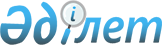 Глубокое аудандық мәслихатының 2020 жылғы 28 желтоқсандағы № 55/2-VI "2021-2023 жылдарға арналған Глубокое аудандық бюджет туралы" шешіміне өзгерістер енгізу туралы
					
			Мерзімі біткен
			
			
		
					Шығыс Қазақстан облысы Глубокое аудандық мәслихатының 2021 жылғы 19 наурыздағы № 3/6-VII шешімі. Шығыс Қазақстан облысының Әділет департаментінде 2021 жылғы 6 сәуірде № 8523 болып тіркелді. Қолданылу мерзімінің аяқталуына байланысты тоқтатылды
      ЗҚАИ-ның ескертпесі.
      Құжаттың мәтінінде түпнұсқаның пунктуациясы мен орфографиясы сақталған.
      Қазақстан Республикасының 2008 жылғы 4 желтоқсандағы Бюджет кодексінің 109 - бабына, Қазақстан Республикасының 2001 жылғы 23 қаңтардағы "Қазақстан Республикасындағы жергілікті мемлекеттік басқару және өзін-өзі басқару туралы" Заңының 6 - бабы 1 - тармағының 1) тармақшасына, Шығыс Қазақстан облыстық мәслихатының 2021 жылғы 3 наурыздағы № 3/13-VIІ "Шығыс Қазақстан облыстық мәслихатының 2020 жылғы 14 желтоқсандағы № 44/495-VI "2021-2023 жылдарға арналған облыстық бюджет туралы" шешіміне өзгерістер мен толықтыру енгізу туралы" шешіміне (Нормативтік құқықтық актілерді мемлекеттік тіркеу тізілімінде № 8224 болып тіркелген) сәйкес, Глубокое аудандық мәслихаты ШЕШІМ ҚАБЫЛДАДЫ:
      1. Глубокое аудандық мәслихатының 2020 жылғы 28 желтоқсандағы № 55/2-VI "2021-2023 жылдарға арналған Глубокое аудандық бюджет туралы" шешіміне (Нормативтік құқықтық актілерді мемлекеттік тіркеу тізілімінде № 8108 болып тіркелген, 2021 жылғы 7 қаңтарда Қазақстан Республикасы нормативтік құқықтық актілерінің эталондық бақылау банкінде электрондық түрде жарияланған) келесі өзгерістер енгізілсін:
      1-тармақ келесі редакцияда жазылсын:
      "1. 2021-2023 жылдарға арналған Глубокое аудандық бюджеті тиісінше 1, 2 және 3 қосымшаларға сәйкес, оның ішінде 2021 жылға арналған келесі көлемдерде бекітілсін:
      1) кірістер – 9881368,8 мың теңге, оның ішінде:
      салықтық түсімдер – 3776423 мың теңге;
      салықтық емес түсімдер – 26883 мың теңге;
      негізгі капиталды сатудан түсетін түсімдер – 44291 мың теңге;
      трансферттер түсімі – 6033771,8 мың теңге;
      2) шығындар – 10297707,8 мың теңге;
      3) таза бюджеттік кредиттеу – 205107 мың теңге, оның ішінде:
      бюджеттік кредиттер – 271281 мың теңге;
      бюджеттік кредиттерді өтеу – 66174 мың теңге; 
      4) қаржы активтерімен операциялар бойынша сальдо – 0 теңге, оның ішінде:
      қаржы активтерін сатып алу – 0 теңге;
      мемлекеттің қаржы активтерін сатудан түсетін түсімдер - 0 мың теңге;
      5) бюджет тапшылығы (профициті) – -621446 мың теңге;
      6) бюджет тапшылығын қаржыландыру (профицитін пайдалану) – 621446 мың теңге, оның ішінде:
      қарыздар түсімі – 271281 мың теңге;
      қарыздарды өтеу – 66174 мың теңге;
      бюджет қаражатының пайдаланылатын қалдықтары – 416339 мың теңге.";
      7-тармақ келесі редакцияда жазылсын:
      "7. Облыстық бюджеттен 2021 жылға арналған аудандық бюджетте нысаналы трансферттер 572125,3 мың теңге сомасында ескерілсін, оның ішінде:
      ағымдағы нысаналы трансферттер 318469,3 мың теңге сомасында;
      дамытуға нысаналы трансферттер 253656 мың теңге сомасында.
      Облыстық бюджеттен 2021 жылға арналған аудан бюджетіне нысаналы трансферттерді бөлу Глубокое аудандық әкімдігінің қаулысымен айқындалады.";
      9-тармақ келесі редакцияда жазылсын:
      "9. 2021 жылға арналған ауданның жергілікті атқарушы органының резерві 43137,7 мың теңге сомасында бекітілсін.";
      10-тармақ келесі редакцияда жазылсын:
      "10. 2021 жылға арналған аудандық бюджетте аудандық бюджеттен кенттер мен ауылдық округтердің бюджеттеріне нысаналы трансферттер 314635,1 мың теңге сомасында көзделсін. 
      Аудандық бюджеттен кенттер мен ауылдық округтердің бюджеттеріне берілетін нысаналы трансферттерді бөлу Глубокое аудандық әкімдігінің қаулысымен айқындалады.";
      1 қосымша осы шешімнің қосымшасына сәйкес редакцияда жазылсын.
      2. Осы шешім 2021 жылдың 1 қаңтарынан бастап қолданысқа енгізіледі.  2021 жылға арналған Глубокое аудандық бюджет
					© 2012. Қазақстан Республикасы Әділет министрлігінің «Қазақстан Республикасының Заңнама және құқықтық ақпарат институты» ШЖҚ РМК
				
      Сессия төрағасы 

А. Кузнецова

      Глубокое аудандық мәслихатының хатшысы 

А. Калигожин
Глубокое 
аудандық мәслихатының 
2021 жылғы 19 наурыздағы 
№ 3/6-VІІ шешіміне  қосымшаГлубокое 
аудандық мәслихатының 
2020 жылғы 28 желтоқсандағы 
№ 55/2-VІ шешіміне 1 қосымша
Санаты
Санаты
Санаты
Санаты
Сомасы, мың теңге
Сыныбы
Сыныбы
Сыныбы
Сомасы, мың теңге
Ішкі сыныбы
Ішкі сыныбы
Сомасы, мың теңге
Атауы
Сомасы, мың теңге
1
2
3
4
5
I. Кірістер
9881368,8
Меншікті кірістер
3847597
1
Салықтық түсімдер
3776423
01
Табыс салығы
2076259
1
Корпоративтік табыс салығы
711306
2
Жеке табыс салығы
1364953
03
Әлеуметтiк салық
1128435
1
Әлеуметтік салық
1128435
04
Меншiкке салынатын салықтар
481091
1
Мүлiкке салынатын салықтар
466091
3
Жер салығы
15000
05
Тауарларға, жұмыстарға және қызметтерге салынатын iшкi салықтар
82467
2
Акциздер
11341
3
Табиғи және басқа да ресурстарды пайдаланғаны үшiн түсетiн түсiмдер
53261
4
Кәсiпкерлiк және кәсiби қызметтi жүргiзгенi үшiн алынатын алымдар
17865
08
Заңдық маңызы бар әрекеттерді жасағаны және (немесе) оған уәкілеттігі бар мемлекеттік органдар немесе лауазымды адамдар құжаттар бергені үшін алынатын міндетті төлемдер
8171
1
Мемлекеттік баж
8171
2
Салықтық емес түсiмдер
26883
01
Мемлекеттік меншіктен түсетін кірістер
8236
5
Мемлекет меншігіндегі мүлікті жалға беруден түсетін кірістер
8123
7
Мемлекеттік бюджеттен берілген кредиттер бойынша сыйақылар
78
9
Мемлекеттік меншіктен түсетін басқа да кірістер
35
04
Мемлекеттік бюджеттен қаржыландырылатын, сондай-ақ Қазақстан Республикасы Ұлттық Банкінің бюджетінен (шығыстар сметасынан) ұсталатын және қаржыландырылатын мемлекеттік мекемелер салатын айыппұлдар, өсімпұлдар, санкциялар, өндіріп алулар
797
1
Мұнай секторы ұйымдарынан түсетін түсімдерді қоспағанда, мемлекеттік бюджеттен қаржыландырылатын, сондай-ақ Қазақстан Республикасы Ұлттық Банкінің бюджетінен (шығыстар сметасынан) ұсталатын және қаржыландырылатын мемлекеттік мекемелер салатын айыппұлдар, өсімпұлдар, санкциялар, өндіріп алулар
797
06
Басқа да салықтық емес түсiмдер
17850
1
Басқа да салықтық емес түсiмдер
17850
3
Негізгі капиталды сатудан түсетін түсімдер
44291
01
Мемлекеттік мекемелерге бекітілген мемлекеттік мүлікті сату
22685
1
Мемлекеттік мекемелерге бекітілген мемлекеттік мүлікті сату
22685
03
Жердi және материалдық емес активтердi сату
21606
1
Жерді сату
15600
2
Материалдық емес активтерді сату 
6006
4
Трансферттер түсімі
6033771,8
01
Мемлекеттiк басқарудың төменгі тұрған органдарынан түсетiн трансферттер
385,5
3
Аудандық маңызы бар қалалар, ауылдар, кенттер, ауылдық округтер бюджеттерінен түсетін трансферттер
385,5
02
Мемлекеттiк басқарудың жоғары тұрған органдарынан түсетiн трансферттер
6033386,3
2
Облыстық бюджеттен түсетiн трансферттер
6033386,3
Функционалдық топ
Функционалдық топ
Функционалдық топ
Функционалдық топ
Функционалдық топ
Сомасы, мың теңге
Функционалдық кіші топ
Функционалдық кіші топ
Функционалдық кіші топ
Функционалдық кіші топ
Сомасы, мың теңге
Бағдарлама әкімшісі
Бағдарлама әкімшісі
Бағдарлама әкімшісі
Сомасы, мың теңге
Бағдарлама
Бағдарлама
Сомасы, мың теңге
Атауы
Сомасы, мың теңге
1
2
3
4
5
6
II. Шығындар
10297707,8
01
Жалпы сипаттағы мемлекеттiк қызметтер 
825211,2
1
Мемлекеттiк басқарудың жалпы функцияларын орындайтын өкiлдi, атқарушы және басқа органдар
172462,7
112
Аудан (облыстық маңызы бар қала) мәслихатының аппараты
19768
001
Аудан (облыстық маңызы бар қала) мәслихатының қызметін қамтамасыз ету жөніндегі қызметтер
19568
003
Мемлекеттік органның күрделі шығыстары
200
122
Аудан (облыстық маңызы бар қала) әкімінің аппараты
152694,7
001
Аудан (облыстық маңызы бар қала) әкімінің қызметін қамтамасыз ету жөніндегі қызметтер
132237,5
003
Мемлекеттік органның күрделі шығыстары
1028
113
Төменгі тұрған бюджеттерге берілетін нысаналы ағымдағы трансферттер
19429,2
2
Қаржылық қызмет
33551,6
452
Ауданның (облыстық маңызы бар қаланың) қаржы бөлімі
33551,6
001
Ауданның (облыстық маңызы бар қаланың) бюджетін орындау және коммуналдық меншігін басқару саласындағы мемлекеттік саясатты іске асыру жөніндегі қызметтер
29801,6
003
Салық салу мақсатында мүлікті бағалауды жүргізу
3500
018
Мемлекеттік органның күрделі шығыстары
250
5
Жоспарлау және статистикалық қызмет
27860,9
453
Ауданның (облыстық маңызы бар қаланың) экономика және бюджеттік жоспарлау бөлімі
27860,9
001
Экономикалық саясатты, мемлекеттік жоспарлау жүйесін қалыптастыру және дамыту саласындағы мемлекеттік саясатты іске асыру жөніндегі қызметтер
27569,2
004
Мемлекеттік органның күрделі шығыстары
291,7
9
Жалпы сипаттағы өзге де мемлекеттiк қызметтер
591336
458
Ауданның (облыстық маңызы бар қаланың) тұрғын үй-коммуналдық шаруашылығы, жолаушылар көлігі және автомобиль жолдары бөлімі
574824,3
001
Жергілікті деңгейде тұрғын үй-коммуналдық шаруашылығы, жолаушылар көлігі және автомобиль жолдары саласындағы мемлекеттік саясатты іске асыру жөніндегі қызметтер
36968,4
013
Мемлекеттік органның күрделі шығыстары
150
113
Төменгі тұрған бюджеттерге берілетін нысаналы ағымдағы трансферттер
537705,9
493
Ауданның (облыстық маңызы бар қаланың) кәсіпкерлік, өнеркәсіп және туризм бөлімі
16511,7
001
Жергілікті деңгейде кәсіпкерлікті, өнеркәсіпті және туризмді дамыту саласындағы мемлекеттік саясатты іске асыру жөніндегі қызметтер
16511,7
02
Қорғаныс
119892,1
1
Әскери мұқтаждар
14290,8
122
Аудан (облыстық маңызы бар қала) әкімінің аппараты
14290,8
005
Жалпыға бірдей әскери міндетті атқару шеңберіндегі іс-шаралар
14290,8
2
Төтенше жағдайлар жөнiндегi жұмыстарды ұйымдастыру
105601,3
122
Аудан (облыстық маңызы бар қала) әкімінің аппараты
105601,3
006
Аудан (облыстық маңызы бар қала) ауқымындағы төтенше жағдайлардың алдын алу және оларды жою
105001,3
007
Аудандық (қалалық) ауқымдағы дала өрттерінің, сондай-ақ мемлекеттік өртке қарсы қызмет органдары құрылмаған елдi мекендерде өрттердің алдын алу және оларды сөндіру жөніндегі іс-шаралар
600
03
Қоғамдық тәртіп, қауіпсіздік, құқықтық, сот, қылмыстық-атқару қызметі
150
9
Қоғамдық тәртіп және қауіпсіздік саласындағы өзге де қызметтер
150
458
Ауданның (облыстық маңызы бар қаланың) тұрғын үй-коммуналдық шаруашылығы, жолаушылар көлігі және автомобиль жолдары бөлімі
150
021
Елдi мекендерде жол қозғалысы қауiпсiздiгін қамтамасыз ету
150
06
Әлеуметтiк көмек және әлеуметтiк қамсыздандыру
772827,9
1
Әлеуметтiк қамсыздандыру 
148038
451
Ауданның (облыстық маңызы бар қаланың) жұмыспен қамту және әлеуметтік бағдарламалар бөлімі
148038
005
Мемлекеттік атаулы әлеуметтік көмек 
148038
2
Әлеуметтiк көмек
556729
451
Ауданның (облыстық маңызы бар қаланың) жұмыспен қамту және әлеуметтік бағдарламалар бөлімі
556729
002
Жұмыспен қамту бағдарламасы
220624
004
Ауылдық жерлерде тұратын денсаулық сақтау, білім беру, әлеуметтік қамтамасыз ету, мәдениет, спорт және ветеринар мамандарына отын сатып алуға Қазақстан Республикасының заңнамасына сәйкес әлеуметтік көмек көрсету
60062
006
Тұрғын үйге көмек көрсету 
446
007
Жергілікті өкілетті органдардың шешімі бойынша мұқтаж азаматтардың жекелеген топтарына әлеуметтік көмек
92114
010
Үйден тәрбиеленіп оқытылатын мүгедек балаларды материалдық қамтамасыз ету
3675
014
Мұқтаж азаматтарға үйде әлеуметтiк көмек көрсету
104855
017
Оңалтудың жеке бағдарламасына сәйкес мұқтаж мүгедектердi мiндеттi гигиеналық құралдармен қамтамасыз ету, қозғалуға қиындығы бар бірінші топтағы мүгедектерге жеке көмекшінің және есту бойынша мүгедектерге қолмен көрсететiн тіл маманының қызметтерін ұсыну
29353
023
Жұмыспен қамту орталықтарының қызметін қамтамасыз ету
45600
9
Әлеуметтiк көмек және әлеуметтiк қамтамасыз ету салаларындағы өзге де қызметтер
68060,9
451
Ауданның (облыстық маңызы бар қаланың) жұмыспен қамту және әлеуметтік бағдарламалар бөлімі
68060,9
001
Жергілікті деңгейде халық үшін әлеуметтік бағдарламаларды жұмыспен қамтуды қамтамасыз етуді іске асыру саласындағы мемлекеттік саясатты іске асыру жөніндегі қызметтер 
38525,9
011
Жәрдемақыларды және басқа да әлеуметтік төлемдерді есептеу, төлеу мен жеткізу бойынша қызметтерге ақы төлеу
5499
050
Қазақстан Республикасында мүгедектердің құқықтарын қамтамасыз етуге және өмір сүру сапасын жақсарту
23816
067
Ведомстволық бағыныстағы мемлекеттік мекемелер мен ұйымдардың күрделі шығыстары
220
07
Тұрғын үй-коммуналдық шаруашылық
1366066,2
1
Тұрғын үй шаруашылығы
140000
4588
Ауданның (облыстық маңызы бар қаланың) тұрғын үй-коммуналдық шаруашылығы, жолаушылар көлігі және автомобиль жолдары бөлімі
140000
004
Азаматтардың жекелеген санаттарын тұрғын үймен қамтамасыз ету
140000
472
Ауданның (облыстық маңызы бар қаланың) құрылыс, сәулет және қала құрылысы бөлімі
1223883,2
058
Ауылды елді мекендердегі сумен жабдықтау және су бұру жүйелерін дамыту
1223883,2
3
Елді-мекендерді көркейту
2183
458
Ауданның (облыстық маңызы бар қаланың) тұрғын үй-коммуналдық шаруашылығы, жолаушылар көлігі және автомобиль жолдары бөлімі
2183
015
Елдi мекендердегі көшелердi жарықтандыру
1286
016
Елді мекендердің санитариясын қамтамасыз ету
897
08
Мәдениет, спорт, туризм және ақпараттық кеңістiк
484033,8
1
Мәдениет саласындағы қызмет
260427,8
455
Ауданның (облыстық маңызы бар қаланың) мәдениет және тілдерді дамыту бөлімі
260427,8
003
Мәдени-демалыс жұмысын қолдау
260427,8
2
Спорт
40449,5
465
Ауданның (облыстық маңызы бар қаланың) дене шынықтыру және спорт бөлімі
40449,5
001
Жергілікті деңгейде дене шынықтыру және спорт саласындағы мемлекеттік саясатты іске асыру жөніндегі қызметтер
13671,5
004
Мемлекеттік органның күрделі шығыстары
200
007
Әртүрлi спорт түрлерi бойынша аудан (облыстық маңызы бар қала) құрама командаларының мүшелерiн дайындау және олардың облыстық спорт жарыстарына қатысуы
26578
3
Ақпараттық кеңiстiк
128533
455
Ауданның (облыстық маңызы бар қаланың) мәдениет және тілдерді дамыту бөлімі
112233
006
Аудандық (қалалық) кiтапханалардың жұмыс iстеуi
99790
007
Мемлекеттiк тiлдi және Қазақстан халқының басқа да тiлдерін дамыту
12443
456
Ауданның (облыстық маңызы бар қаланың) ішкі саясат бөлімі
16300
002
Мемлекеттік ақпараттық саясат жүргізу жөніндегі қызметтер
16300
9
Мәдениет, спорт, туризм және ақпараттық кеңiстiктi ұйымдастыру жөнiндегi өзге де қызметтер
54623,5
455
Ауданның (облыстық маңызы бар қаланың) мәдениет және тілдерді дамыту бөлімі
12814,5
001
Жергілікті деңгейде тілдерді және мәдениетті дамыту саласындағы мемлекеттік саясатты іске асыру жөніндегі қызметтер
11934,5
032
Ведомстволық бағыныстағы мемлекеттік мекемелер мен ұйымдардың күрделі шығыстары
880
456
Ауданның (облыстық маңызы бар қаланың) ішкі саясат бөлімі
41809
001
Жергілікті деңгейде ақпарат, мемлекеттілікті нығайту және азаматтардың әлеуметтік сенімділігін қалыптастыру саласында мемлекеттік саясатты іске асыру жөніндегі қызметтер
24880
003
Жастар саясаты саласында іс-шараларды іске асыру
14991
006
Мемлекеттік органның күрделі шығыстары
1409
032
Ведомстволық бағыныстағы мемлекеттік мекемелер мен ұйымдардың күрделі шығыстары
529
10
Ауыл, су, орман, балық шаруашылығы, ерекше қорғалатын табиғи аумақтар, қоршаған ортаны және жануарлар дүниесін қорғау, жер қатынастары
84932,6
1
Ауыл шаруашылығы
23748,6
462
Ауданның (облыстық маңызы бар қаланың) ауыл шаруашылығы бөлімі
23748,6
001
Жергілікті деңгейде ауыл шаруашылығы саласындағы мемлекеттік саясатты іске асыру жөніндегі қызметтер
23308,6
006
Мемлекеттік органның күрделі шығыстары
440
6
Жер қатынастары
21013
463
Ауданның (облыстық маңызы бар қаланың) жер қатынастары бөлімі
21013
001
Аудан (облыстық маңызы бар қала) аумағында жер қатынастарын реттеу саласындағы мемлекеттік саясатты іске асыру жөніндегі қызметтер
19644,5
006
Аудандардың, облыстық маңызы бар, аудандық маңызы бар қалалардың, ауылдық округтердің, кенттердің, ауылдардың шекараларын белгілеу кезінде жүргізілетін жерге орналастыру
983,5
007
Мемлекеттік органның күрделі шығыстары
385
9
Ауыл, су, орман, балық шаруашылығы, қоршаған ортаны қорғау және жер қатынастары саласындағы басқа да қызметтер
40171
453
Ауданның (облыстық маңызы бар қаланың) экономика және бюджеттік жоспарлау бөлімі
40171
099
Мамандардың әлеуметтік көмек көрсетуі жөніндегі шараларды іске асыру
40171
11
Өнеркәсіп, сәулет, қала құрылысы және құрылыс қызметі
19234,7
2
Сәулет, қала құрылысы және құрылыс қызметі
19234,7
472
Ауданның (облыстық маңызы бар қаланың) құрылыс, сәулет және қала құрылысы бөлімі
19234,7
001
Жергілікті деңгейде құрылыс, сәулет және қала құрылысы саласындағы мемлекеттік саясатты іске асыру жөніндегі қызметтер
19234,7
12
Көлiк және коммуникация
327632
1
Автомобиль көлiгi
327632
458
Ауданның (облыстық маңызы бар қаланың) тұрғын үй-коммуналдық шаруашылығы, жолаушылар көлігі және автомобиль жолдары бөлімі
327632
022
Көлік инфрақұрылымын дамыту
140382
023
Автомобиль жолдарының жұмыс істеуін қамтамасыз ету
86740
045
Аудандық маңызы бар автомобиль жолдарын және елді- мекендердің көшелерін күрделі және орташа жөндеу
100510
13
Басқалар
75037,7
3
Кәсіпкерлік қызметті қолдау және бәсекелестікті қорғау
31900
458
Ауданның (облыстық маңызы бар қаланың) тұрғын үй-коммуналдық шаруашылығы, жолаушылар көлігі және автомобиль жолдары бөлімі
31900
055
"Бизнестің жол картасы-2025" бизнесті қолдау мен дамытудың мемлекеттік бағдарламасы шеңберінде индустриялық инфрақұрылымды дамыту
31900
9
Басқалар
43137,7
452
Ауданның (облыстық маңызы бар қаланың) қаржы бөлімі
43137,7
012
Ауданның (облыстық маңызы бар қаланың) жергілікті атқарушы органының резерві
43137,7
14
Борышқа қызмет көрсету
18589
1
Борышқа қызмет көрсету
18589
452
Ауданның (облыстық маңызы бар қаланың) қаржы бөлімі
18589
013
Жергілікті атқарушы органдардың облыстық бюджеттен қарыздар бойынша сыйақылар мен өзге де төлемдерді төлеу бойынша борышына қызмет көрсету
18589
15
Трансферттер
6204100,6
1
Трансферттер
6204100,6
452
Ауданның (облыстық маңызы бар қаланың) қаржы бөлімі
6204100,6
006
Пайдаланылмаған (толық пайдаланылмаған) нысаналы трансферттерді қайтару
5215,6
024
Заңнаманы өзгертуге байланысты жоғары тұрған бюджеттің шығындарын өтеуге төменгі тұрған бюджеттен ағымдағы нысаналы трансферттер
5983377
038
Субвенция
215508
III. Таза бюджеттік кредиттеу
205107
бюджеттік кредиттер
271281
10
Ауыл, су, орман, балық шаруашылығы, ерекше қорғалатын табиғи аумақтар, қоршаған ортаны және жануарлар дүниесін қорғау, жер қатынастары
271281
9
Ауыл, су, орман, балық шаруашылығы, ерекше қорғалатын табиғи аумақтар, қоршаған ортаны және жануарлар дүниесін қорғау, жер қатынастары саласындағы басқа да қызметтер
271281
453
Ауданның (облыстық маңызы бар қаланың) экономика және бюджеттік жоспарлау бөлімі
271281
006
Мамандарды әлеуметтік қолдау шараларын іске асыру үшін бюджеттік кредиттер
271281
Бюджеттік кредиттерді өтеу
66174
5
Бюджеттік кредиттерді өтеу
66174
01
Бюджеттік кредиттерді өтеу
66174
1
Мемлекеттік бюджеттен берілген бюджеттік кредиттерді өтеу
66174
IV. Қаржы активтерімен операциялар бойынша сальдо
0
қаржы активтерін сатып алу
0
мемлекеттің қаржы активтерін сатудан түсетін түсімдер
0
V. Бюджет тапшылығы (профициті)
-621446
VI. Бюджет тапшылығын қаржыландыру (профицитін пайдалану)
621446
Қарыздар түсімі
271281
7
Қарыздар түсімі
271281
01
Мемлекеттік ішкі қарыздар
271281
2
Қарыз алу келісім-шарттары
271281
Қарыздарды өтеу
66174
16
Қарыздарды өтеу
66174
1
Қарыздарды өтеу
66174
452
Ауданның (облыстық маңызы бар қаланың) қаржы бөлімі
66174
008
Жергілікті атқарушы органның жоғары тұрған бюджет алдындағы борышын өтеу
66174
8
Бюджет қаражатының пайдаланылатын қалдықтары
416339
01
Бюджет қаражаты қалдықтары
416339
0
1
Бюджет қаражатының бос қалдықтары
416339